Образовательная ситуация по теме: Звуки и буквы Ы, А, О. Предлоги за, перед.Задачи: закреплять правильное произношение звуков ы, а, о; умение условно обозначать гласные звуки; правильно использовать в речи предлоги за, перед. Упражняться в умении образовывать однокоренные слова.Демонстрационный материал: картинка с изображением волка, закрытая заданиями; картинки на которых изображены сыр, мак, сок, нос, рысь, сад.Раздаточный материал: карточки с буквами ы, а, о.Ход занятия.1.орг.момент. Ребята, сегодня к нам в гости пришел один гость. Но что бы узнать, кто это, нам с вами надо выполнить задания, которые скрывают его от нас.2.Основная часть. Давайте с вами вскроем первый конверт и прочитаем первое задание.1задание. На доске написаны части букв Ы, А, О: только верхние или только нижние части. Дети по очереди указывают на части букв, определяют, что это за буква и называют их.2задание. Воспитатель вместе с детьми дает характеристику звукам А, О, Ы. Как отличить эти звуки друг от друга?(по положению губ)3задание. Покажи нужную букву(дифференциация звуков в словах). Перед каждым ребенком карточки с буквами Ы, О, А. Воспитатель называет слово, а дети определяют, какой гласный звук есть в слове и показывают соответствующую букву. Слова: хвост, квас, сор, сыпь, вата, тыл, чай, нож, мыс.4задание. Физкультминутка. Воспитатель дает детям задание, а они его выполняют соответствующие действия.-спрячьтесь за стул(дверь, стол, шкаф …)- встаньте перед окном(доской, дверью, шкафом)5задание. Составление схемы. Наш гость приготовил для нас еще одно задание – составить схему слова. И мы отгадаем кто наш гость. Но для начала, нам надо отгадать загадку:Дружбу водит лишь с лисой,
Этот зверь сердитый, злой.
Он зубами щёлк да щёлк,
Очень страшный серый ...
(Ответ: волк)Игра «Поможем Волку». На панно выставлены картинки, на которых изображены сыр, мак, сок, нос, рысь, сад.-Из названий картинок на панно убежали гласные звуки. Нужно помочь Волку найти их. Я буду называть слова без гласных звуков, а вы должны выбрать нужную и показать ее.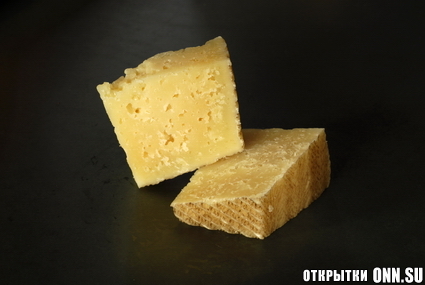 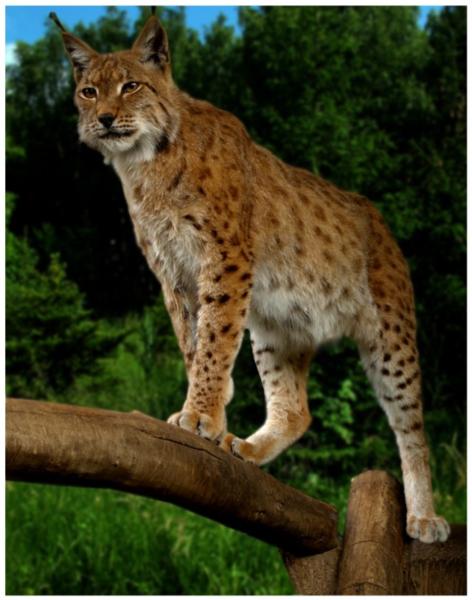      С   …   Р                      Р  …  СЬ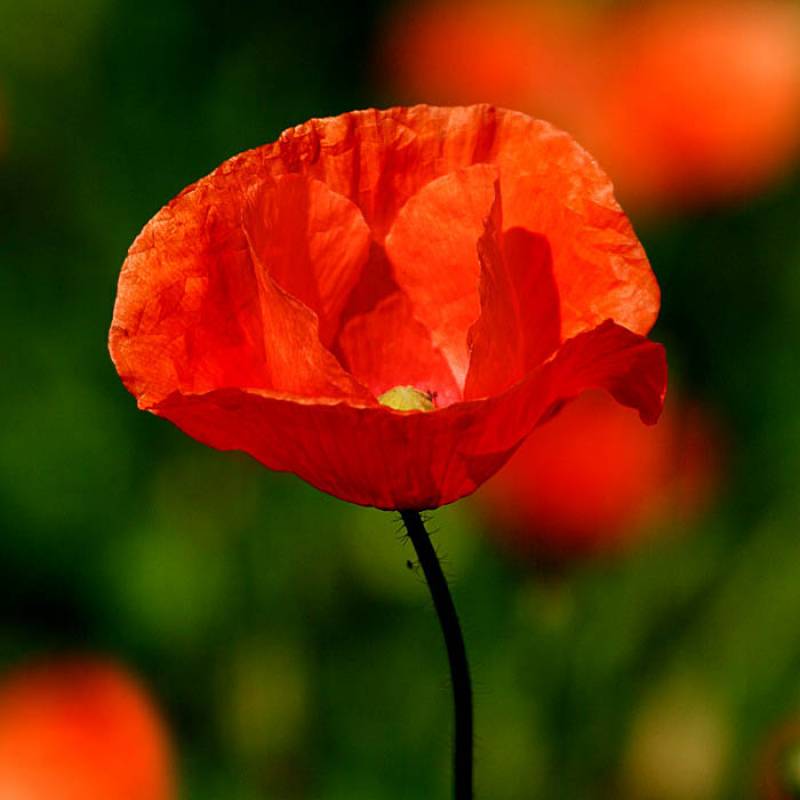 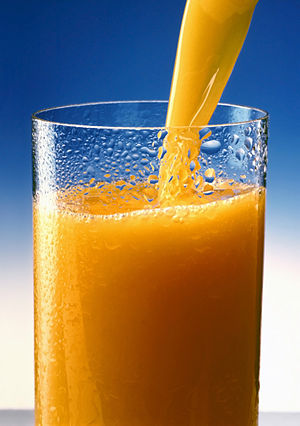     М  …  К                    С   …  К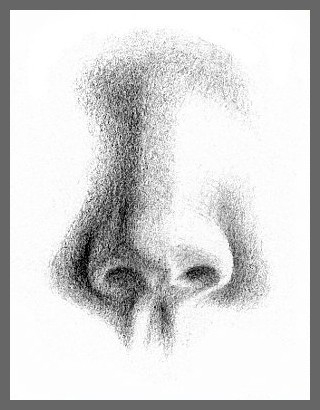 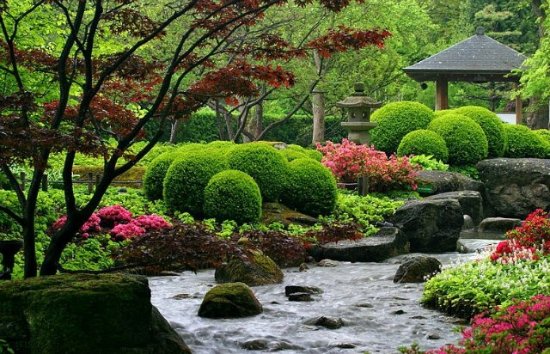     Н  …  С                      С   …   Д                 Слова: с…р, м…к, с…к, н…с, р…сь, с…д.3.Итог. Какие звуки мы сегодня с вами повторяли? Что у вас вызвало трудности? Придумайте слово со звуком А, О, Ы.